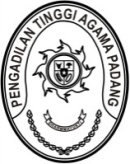 KEPUTUSAN KETUA PENGADILAN TINGGI AGAMA PADANGNOMOR : W3-A/    /KP.05.3/8/2022TENTANG PEMBENTUKAN PANITIA LOMBA 
HUT PTA KE-64, HUT RI KE-77, HUT MAHKAMAH AGUNG RI KE-77PADA PENGADILAN TINGGI AGAMA PADANGKETUA PENGADILAN TINGGI AGAMA PADANG,Menimbang	:	a.	bahwa dalam rangka memeriahkan HUT Pengadilan Tinggi Agama Padang Ke-64, HUT Republik Indonesia Ke-77 dan HUT Mahkamah Agung RI Ke-77, Pengadilan Tinggi Agama Padang akan menyelenggarakan kegiatan perlombaan yang diikuti oleh warga Pengadilan Tinggi Agama Padang;		c.	bahwa mereka yang namanya tersebut dalam lampiran keputusan ini dipandang cakap dan mampu untuk menjadi Panitia HUT Ke-64 Pengadilan Tinggi Agama Padang, HUT Republik Indonesia Ke-77 dan HUT Mahkamah Agung RI Ke-77.Mengingat	:	1.	Undang-Undang Nomor 3 Tahun 2009 tentang Perubahan atas Undang-Undang Nomor 14 Tahun 1985 tentang Mahkamah Agung;Undang-Undang Nomor 50 Tahun 2009 tentang Perubahan Kedua atas Undang-Undang Nomor 7 Tahun 1989 tentang Peradilan Agama;Surat Mahkamah Agung Republik Indonesia nomor 1756/SEK/HM.01.2/8/2022 tanggal 1 Agustus 2022 hal Peringatan HUT ke-77 Mahkamah Agung RI.M E M U T U S K A NMenetapkan	:	KEPUTUSAN KETUA PENGADILAN TINGGI AGAMA PADANG TENTANG PEMBENTUKAN PANITIA LOMBA HUT PTA KE-64, HUT RI KE-77, HUT MAHKAMAH AGUNG RI KE-77 PADA PENGADILAN TINGGI AGAMA PAD	KESATU 	:	Menunjuk yang namanya tersebut dalam lampiran surat keputusan ini sebagai Panitia Lomba HUT Pengadilan Tinggi Agama Padang Ke-64, HUT Republik Indonesia Ke-77 dan HUT Mahkamah Agung RI Ke-77;KEDUA	:	Panitia bertugas merencanakan, mempersiapkan dan menyelenggarakan rangkaian kegiatan lomba dalam rangka memeriahkan HUT Pengadilan Tinggi Agama Padang Ke-64, HUT Republik Indonesia Ke-77 dan HUT Mahkamah Agung RI Ke-77;KETIGA	:	Keputusan ini berlaku terhitung sejak tanggal ditetapkan dengan ketentuan apabila terdapat kekeliruan akan diperbaiki sebagaimana mestinya.Ditetapkan di Padangpada tanggal 9 Agustus 2022KETUA PENGADILAN TINGGI AGAMA PADANG,Drs. H. ZEIN AHSAN, M.H.NIP. 195508261982031004LAMPIRAN KEPUTUSAN KETUAPENGADILAN TINGGI AGAMA PADANGNOMOR	: W3-A/      /KP.05.3/8/2022TANGGAL	: 9 AGUSTUS 2022PANITIA LOMBA 
HUT PTA KE-64, HUT RI KE-77, HUT MAHKAMAH AGUNG RI KE-77PADA PENGADILAN TINGGI AGAMA PADANGPembina	: Ketua Pengadilan Tinggi Agama Padang		Wakil Ketua Pengadilan Tinggi Agama PadangKetua	:	Yun Ridhwan, S.H.Sekretaris	:	Drs. DaryamurniBendahara	:	Riccelia Junifa, S.E.Seksi Upacara	:	Pengadilan Militer I-03 PadangSeksi konsumsi	:	Nurasiyah Handayani Rangkuti, S.H.Seksi Hadiah	: 	1.	Elvi Yunita, S.H., M.H.		2.	Millia Sufia, S.E., S.H., M.M.Seksi Keamanan	:	1.	Asril, S.S.		2.	Delindra R, S.S.Seksi Acara 	:	1.	Drs. Hamzahdan Perlengkapan		2.	H. M. Yazid Za, S.H., M.H.		3.	Rahmita, S.Ag.		4. 	Kutung Saraini, S.Ag.		5.	Aidil Akbar, S.E.		6.	Fadhliamin, S.SI.		7.	Berki Rahmat, S.Kom.		8.	Efri Sukma		9.	Mursyidah, S.AP.		10.	Yova Nelindy, A.Md.		11.	Muhammad Andi Purwanto, A.Md.T.KETUA PENGADILAN TINGGI AGAMA PADANG,Drs. H. ZEIN AHSAN, M.H.NIP. 195508261982031004